แบบรายงานผลความรู้สัมมาชีพชุมชน (แบบ 1)(ประเภท : ความรู้สัมมาชีพ)....................................................1. หมวดหมู่อาชีพ ให้ใส่เครื่องหมาย ( / ) หน้าตัวเลือกตามประเภทอาชีพ     (สามารถตอบได้มากกว่า 1 หมวดหมู่ เช่น ทำเกษตรกรรม และมีศักยภาพเป็นแหล่งท่องเที่ยวด้วย)	1.1 (     ) เกษตรกรรม	1.2 (     ) ท่องเที่ยวชุมชน	1.3 (     ) อื่นๆ (โปรดระบุ................................................)	1.4 ( ) การแปรรูปอาหาร	1.5 (     ) การแปรรูปเครื่องดื่ม	1.6 (     ) การแปรรูปผ้าและเครื่องแต่งกาย	1.7 (     ) การแปรรูปของใช้และเครื่องประดับ	1.8 (     ) การแปรรูปสมุนไพรที่ไม่ใช่อาหาร2. ชื่อองค์ความรู้	การทำข้าวพอง3. ชื่อเจ้าขององค์ความรู้	นางสาวยาไหยะห์  โต๊ะเด็ง4. ที่อยู่	บ้านเลขที่....3๘/1....... หมู่ที่.....๒...... ตำบล......ตันหยงจึงงา.... อำเภอ...ยะหริ่ง...... จังหวัดปัตตานี	รหัสไปรษณีย์.......94150.................... หมายเลขโทรศัพท์.....๐๘๙๒๙๙๓๔๔๒..........5. ความเป็นมา/แรงบันดาลใจ/เหตุผลที่ทำ	เนื่องจากในหมู่บ้านตันหยงจึงงา ส่วนใหญ่จะเป็นแม่บ้าน ซึ่งจะมีการรวมตัวเพื่อพบปะพูดคุยกันอย่างสม่ำเสมอ จึงพยายามหากิจกรรมที่ทุกคนสามารถทำร่วมกันได้ระหว่างการพบปะพูดคุย และสามารถสร้างรายได้ให้กับครอบครัวอีกทางหนึ่งด้วย จึงเลือกที่จะทำข้าวพอง  เนื่องจาก วัตถุดิบในหมู่บ้านมีอยู่แล้ว ประกอบกับปราชญ์มีความรู้ในการทำข้าวพองอยู่บ้าง 6. วัตถุประสงค์	1) เพื่อลดรายจ่าย เพิ่มรายได้ในครัวเรือน	2) การรวมกลุ่ม เพื่อพบปะแลกเปลี่ยนสร้างความรักความสามัคคีในหมู่คณะ7. วัตถุดิบ (ถ้ามี)	1) ข้าวเหนียว			๑๐	ลิตร	2) น้ำตาลทราย			 2	กิโลกรัม	3) น้ำมันพืช			 1	กิโลกรัม	4) เกลือ 			 ๑  	ช้อนโต๊ะ8. อุปกรณ์	1) กระทะ	2) ถาด	3) หม้อ	4) กะละมัง	5) ไม้บรรทัด	6) ตะหลิว9. กระบวนการ/ขั้นตอน	1) นำข้าวเหนียวมาแช่ในน้ำสะอาด  ๑๐ นาที	2) นึ่งข้าวเหนียวด้วยไฟแรง นาน ๓๐ นาที	3) นำข้าวเหนียวที่นึ่งแล้วมาตากแดด	4) ตั้งนำมันร้อนๆ นำข้าวเหนียวลงทอดให้กรอบ5) นำกระทะตั้งไฟ เอาน้ำตาลทรายลงเคี่ยว ๆ ให้น้ำตาลเป็นยางมะตูม ผสมข้าวเหนียวคนให้ทั่วกันดี  เสร็จแล้วตักใส่ถาดให้เต็ม อัดให้แน่นพักไว้ให้เย็น จึงตัดเป็นสี่เหลี่ยม  บรรจุลงในถุงเพื่อเตรียมจำหน่าย10. ข้อพึงระวัง	เวลาเคี่ยวน้ำตาลอย่าให้น้ำตาลเป็นเป็นสีเข้มๆ เพราะมันจะขม11. ความสามารถในการจำหน่าย/ให้บริการ	จำหน่ายข้าวพองในราคาส่งถุงละ ๕ บาท และราคาปลีกถุงละ ๘ บาท12. ภาพกิจกรรมที่ดำเนินการ (ไฟล์ภาพ jpg. แนบมาพร้อมไฟล์เอกสาร จำนวน 3 - 4 ภาพ)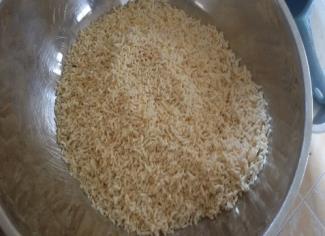 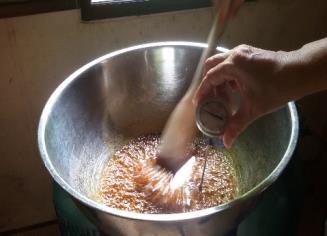 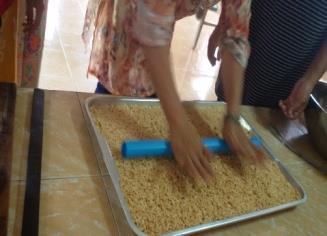 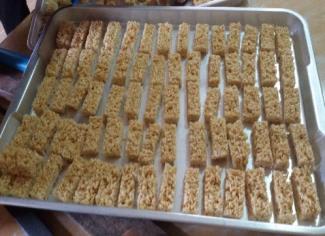 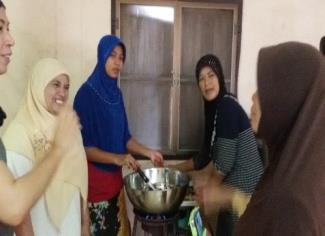 